Korea Południowa w sierpniu: Gorący, ale fascynujący kierunekSierpień w Korei Południowej to miecz obosieczny. Choć na pierwszy rzut oka upał i wilgotność w sierpniu w Korei Południowej mogą być intensywne, kraj ten oferuje mnóstwo doświadczeń dla żądnych przygód podróżników. Przy odpowiednim planowaniu i przygotowaniu, można maksymalnie wykorzystać swoją wizytę.Zanurz się w kulturzeLetnie upały w Korei Południowej mogą być przytłaczające, ale istnieje wiele sposobów, aby je pokonać. Zanurz się w bogatej kulturze kraju, zwiedzając jego historyczne miejsca. Pałac Gyeongbokgung w Seulu, majestatyczna rezydencja królewska, oferuje chłodne schronienie przed upałem. Rozległe tereny pałacu z zacienionymi ścieżkami i spokojnymi ogrodami stanowią spokojną ucieczkę od zgiełku miasta i wysokich temperatur. Miłośnicy sztuki znajdą ukojenie w Narodowym Muzeum Korei, które posiada imponującą kolekcję koreańskich artefaktów. Klimatyzowane sale muzeum i wszechstronne wystawy to idealne miejsce, aby ochłodzić się i zagłębić w historię i kulturę kraju.Dla naprawdę wyjątkowego doświadczenia, odwiedź jjimjilbang, tradycyjną koreańską łaźnię. Te obiekty oferują różne sauny, gorące i zimne baseny oraz strefy relaksacyjne. To idealne miejsce na odprężenie i regenerację sił, z dodatkową korzyścią w postaci schłodzenia się w orzeźwiających basenach lub wygrzewania się w leczniczych saunach.Przygody na świeżym powietrzuWczesne poranki i późne wieczory oferują okazję do eksploracji natury. Wędrówki po Parku Narodowym Bukhansan lub Parku Narodowym Seoraksan to nagradzające doświadczenie, z zapierającymi dech w piersiach widokami i różnorodną florą i fauną. Parki narodowe w Korei są dobrze wyposażone w miejsca odpoczynku i punkty wodne, co ułatwia zarządzanie wędrówką mimo letnich temperatur. Górzysty teren zapewnia naturalny cień w wielu miejscach, oferując pewne ukojenie od bezpośredniego światła słonecznego.Ucieczka na WyspęJeśli szukasz nadmorskiej ucieczki, koniecznie odwiedź wyspę Jeju. Znana jako „Hawaje Korei”, wyspa ta oferuje piękne plaże, wulkaniczne krajobrazy i świeże owoce morza. Choć sierpień jest nadal ciepły, morska bryza na wyspie może przynieść pewną ulgę. Spędzaj dni na leniuchowaniu na piaszczystych plażach, eksplorując słynne tunele lawowe na wyspie lub odwiedzając ikoniczną górę Hallasan, najwyższy szczyt Korei Południowej.Plaże na Jeju, takie jak Hyeopjae i Hamdeok, oferują czyste wody i malownicze widoki, idealne do pływania i opalania. Wyspa jest również znana ze swoich unikalnych miejsc kulturowych, takich jak Seongsan Ilchulbong (Szczyt Wschodzącego Słońca) i nurkowanie kobiet Haenyeo, których umiejętności zbierania owoców morza są wyjątkową tradycją.Zabawa na festiwalachChociaż szczyt sezonu festiwalowego już minął, sierpień nadal oferuje możliwości doświadczenia koreańskiej kultury przez różne wydarzenia. Sprawdź lokalne ogłoszenia, aby dowiedzieć się o festiwalach muzycznych, targach kulinarnych lub obchodach kulturalnych. Oto kilku festywali sierpnia, które mogą cię zainteresować:2024 The Aqua Festival - 07.27~08.04.20242024 Incheon Pentaport Rock Festival - 08.2024Songdo World Culture Tourism Festival - 08.20242024 Yeong Dong Grapes Festival - 08.20242024 Jeju Iho Tewoo festival 08.02-08.04.2024The 63rd Tongyeong Hansan Battle Festival - 08.09~08.14.20242024 DAEJEON ZERO O'CLOCK FESTIVAL - 08.09~08.17.2024Busan Cultural Heritage Night Tour - 08.16~08.17.2024Niezbędne WskazówkiAby maksymalnie wykorzystać swoją sierpniową podróż, spakuj lekkie, przewiewne ubrania, krem przeciwsłoneczny i kapelusz. Bądź nawodniony, słuchaj swojego ciała i często rób przerwy. Sklepy spożywcze w Korei są dobrze zaopatrzone w butelkowaną wodę i orzeźwiające napoje, co zapewnia nawodnienie podczas eksploracji.Rozważ korzystanie z transportu publicznego, który jest wydajny i klimatyzowany, aby unikać upału w południe. Taksówki i przejazdy również są łatwo dostępne i niedrogie, oferując wygodny sposób przemieszczania się po miastach.Ciesz się doświadczeniemŻywa kultura Korei Południowej, pyszne jedzenie i przyjaźni ludzie sprawiają, że jest to warta odwiedzenia destynacja o każdej porze roku. Mieszanka nowoczesności i tradycji w kraju stanowi unikalne tło dla twoich przygód. Od tętniących życiem ulic Seulu po spokojne krajobrazy Jeju, Korea Południowa w sierpniu to dynamiczny kierunek czekający na odkrycie. 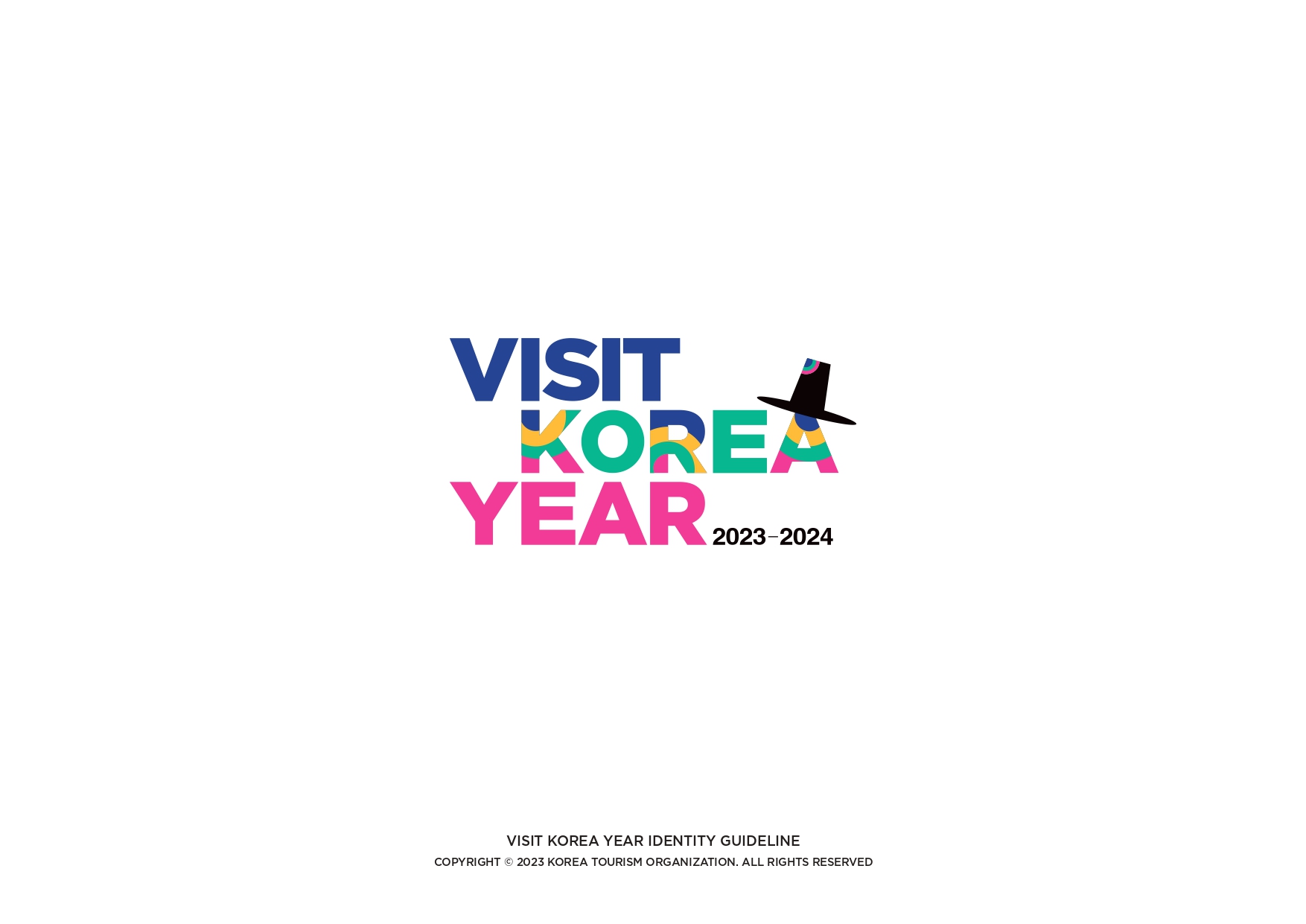 